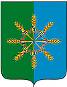 АДМИНИСТРАЦИЯ  НОВОЗЫБКОВСКОГО РАЙОНАП О С Т А Н О В Л Е Н И Еот   22  ноября  2018 года                                                                                       № 530                                                                         г. Новозыбков      В соответствии с  ч. 4 и ч.5 статьи 19 Федерального закона от 5 апреля 2013 года № 44-ФЗ «О контрактной системе в сфере закупок товаров, работ, услуг для обеспечения государственных и муниципальных нужд», постановлением Правительства Российской Федерации от 02 сентября 2015 года № 926 «Об утверждении общих правил определения требований к закупаемым заказчиками отдельным видам товаров, работ, услуг (в том числе предельных цен товаров, работ, услуг) ПОСТАНОВЛЯЮ:Утвердить прилагаемые Правила определения требований к закупаемым органами местного самоуправления муниципального образования «Новозыбковский  район» (далее муниципальные органы), главными распорядителями бюджетных средств Новозыбковского района и подведомственными  им казенными, бюджетными учреждениями и муниципальными унитарными предприятиями отдельным видам товаров, работ, услуг (в том числе предельные цены товаров, работ, услуг). В соответствии с Правилами, утвержденными настоящим постановлением,органы местного самоуправления муниципального образования «Новозыбковский район», главные распорядители бюджетных средств Новозыбковского района и подведомственные им казенные, бюджетные учреждения и муниципальные унитарные предприятия утверждают требования к закупаемым ими  отдельным видам товаров, работ, услуг (в том числе предельные цены товаров, работ, услуг) в форме перечня отдельных видов товаров, работ, услуг, в отношении которых устанавливаются потребительские свойства (в том числе характеристики качества) и иные характеристики, имеющие влияние на цену отдельных видов товаров, работ, услуг.          3.  Считать утратившим силу постановление администрации Новозыбковского района от 30.12.2015 года №536 «Об утверждении Правил определения требований к закупаемым органами местного самоуправления, муниципального образования «Новозыбковский район», главными распорядителями бюджетных средств Новозыбковского района и подведомственными им казенными и  бюджетными учреждениями отдельным видам товаров, работ, услуг (в том числе предельные цены товаров, работ, услуг).           4.  Настоящее постановление разместить  на официальном сайте муниципального образования « Новозыбковский район».Временно исполняющий обязанностиглавы администрации района                                                                            А.Н.ХохловЗ.А.Лузик30863Приложениек постановлению администрации Новозыбковского  района                                                                                      от 22  ноября  2018 года № 530П Р А В И Л Аопределения требований к закупаемым органами местного самоуправления муниципального образования «Новозыбковский район», главными распорядителями бюджетных средств Новозыбковского района и подведомственными им казенными, бюджетными учреждениями и муниципальными унитарными предприятиями отдельным видам товаров,  работ, услуг (в том числе предельных цен товаров, работ, услуг).    1.  Настоящие Правила устанавливают порядок определения требований к закупаемым органами местного самоуправления муниципального образования «Новозыбковский район», главными распорядителями бюджетных средств Новозыбковского района и подведомственными им казенными, бюджетными учреждениями и муниципальными унитарными предприятиями отдельным видам товаров,  работ, услуг (в том числе предельных цен товаров, работ, услуг) для обеспечения муниципальных нужд.         Под видом товаров, работ, услуг в целях настоящих Правил понимаются виды товаров, работ, услуг, соответствующие 6-значному коду позиции по Общероссийскому классификатору продукции по видам экономической деятельности.2. Органы местного самоуправления муниципального образования «Новозыбковский район», главные распорядители бюджетных средств Новозыбковского района и подведомственные им казенные, бюджетные учреждения и муниципальные унитарные предприятия утверждают определенные в соответствии с настоящими Правилами требования к закупаемым ими и подведомственными им казенными, бюджетными учреждениями и муниципальными унитарными предприятиями отдельным видам товаров, работ, услуг, включающие перечень отдельных видов товаров, работ, услуг, их потребительские свойства (в том числе качество) и иные характеристики (в том числе предельные цены товаров, работ, услуг) (далее – ведомственный перечень). Ведомственный перечень составляется по форме согласно приложению №1 на основании обязательного перечня отдельных видов товаров, работ, услуг, в отношении которых определяются требования к их потребительским свойствам (в том числе качеству) и иным характеристикам (в том числе предельные цены товаров, работ, услуг), предусмотренного приложением № 2 (далее – обязательный перечень). Органы местного самоуправления Новозыбковского района в ведомственном перечне определяют значения характеристик (свойств) отдельных видов товаров, работ, услуг (в том числе предельные цены товаров, работ, услуг), включенных в обязательный перечень, в случае, если в обязательном перечне не определены значения таких характеристик (свойств) (в том числе предельные цены товаров, работ, услуг).          В отношении отдельных видов товаров, работ, услуг, включенных              в обязательный перечень, в ведомственном перечне определяются их потребительские свойства (в том числе качество) и иные характеристики (в том числе предельные цены указанных товаров, работ, услуг), если указанные свойства и характеристики не определены в обязательном перечне.         3. Отдельные виды товаров, работ, услуг, не включенные в обязательный перечень, подлежат включению в ведомственный перечень при условии, если средняя арифметическая сумма значений следующих критериев превышает 20 процентов: а) доля расходов органов местного самоуправления Новозыбковского района и подведомственных им казенных, бюджетных учреждений и муниципальных унитарных предприятий на приобретение отдельного вида товаров, работ, услуг для обеспечения муниципальных нужд за отчетный финансовый год в общем объеме расходов этого органа местного самоуправления Новозыбковского района и подведомственных им казенных, бюджетных учреждений и муниципальных унитарных предприятий на приобретение товаров, работ, услуг за отчетный финансовый год;б) доля контрактов органов местного самоуправления и подведомственных им казенных, бюджетных учреждений и муниципальных унитарных предприятий на приобретение отдельного вида товаров, работ, услуг для обеспечения муниципальных нужд района, заключенных в отчетном финансовом году, в общем количестве контрактов этого органа местного самоуправления  и подведомственных им казенных, бюджетных учреждений и муниципальных унитарных предприятий  на приобретение товаров, работ, услуг, заключенных в отчетном финансовом году.4. Органы местного самоуправления Новозыбковского района  при включении в ведомственный перечень отдельных видов товаров, работ, услуг, не указанных в обязательном перечне, применяют установленные пунктом 3 настоящих Правил критерии исходя из определения их значений в процентном отношении к объему осуществляемых ими и подведомственными им казенными и бюджетными учреждениями закупок.  5. В целях формирования ведомственного перечня  органы местного самоуправления Новозыбковского района  вправе определять дополнительные критерии отбора отдельных видов товаров, работ, услуг и порядок их применения, не приводящие к сокращению значения критериев, установленных пунктом 3 настоящих Правил. 6. Органы местного самоуправления Новозыбковского района  при формировании ведомственного перечня вправе включить в него дополнительно: а) отдельные виды товаров, работ, услуг, не указанные в обязательном перечне и не соответствующие критериям, указанным в пункте 3 настоящих Правил;  б) характеристики (свойства) товаров, работ, услуг, не включенные       в обязательный перечень и не приводящие к необоснованным ограничениям количества участников закупки; в) значения количественных и (или) качественных показателей характеристик (свойств) товаров, работ, услуг, которые отличаются от значений, предусмотренных обязательным перечнем, и обоснование которых содержится в соответствующей графе приложения 1 к настоящим Правилам, в том числе с учетом функционального назначения товара, под которым для целей настоящих Правил понимается цель и условия использования (применения) товара, позволяющие товару выполнять свое основное назначение, вспомогательные функции или определяющие универсальность применения товара (выполнение соответствующих функций, работ, оказание соответствующих услуг, территориальные, климатические факторы и другое). 7. Значения потребительских свойств и иных характеристик (в том числе предельные цены) отдельных видов товаров, работ, услуг, включенных в ведомственный перечень, устанавливаются:            а) с учетом категорий и (или) групп должностей работников органов местного самоуправления Новозыбковского района и подведомственных им казенных, бюджетных учреждений и муниципальных унитарных предприятий, если затраты на их приобретение в соответствии с требованиями к определению нормативных затрат на обеспечение функций органов местного самоуправления Новозыбковского района, в том числе  подведомственных им казенных учреждений, утвержденными постановлением администрации  Новозыбковского района  от 25 декабря 2014 г. № 333 "О требованиях к определению нормативных затрат на обеспечение функций муниципальных органов Новозыбковского района, в том числе подведомственных им казенных учреждений" (далее - требования к определению нормативных затрат), определяются с учетом категорий и (или) групп должностей работников;  б) с учетом категорий и (или) групп должностей работников, если затраты на их приобретение в соответствии с Правилами определения нормативных затрат не определяются с учетом категорий и (или) групп должностей работников, - в случае принятия соответствующего решения муниципального органа.8. Дополнительно включаемые в ведомственный перечень отдельные виды товаров, работ, услуг должны отличаться от указанных в обязательном перечне отдельных видов товаров, работ, услуг кодом товара, работы, услуги в соответствии с Общероссийским классификатором продукции по видам экономической деятельности.  9. Обязательный перечень и ведомственные перечни формируются с учетом:положений технических регламентов, стандартов и иных положений, предусмотренных законодательством Российской Федерации, в том числе законодательством Российской Федерации об энергосбережении и о повышении энергетической эффективности и законодательством Российской Федерации в области охраны окружающей среды;положений статьи 33 Федерального закона от 05.04.2013 № 44-ФЗ «О контрактной системе в сфере закупок товаров, работ, услуг для обеспечения государственных и муниципальных нужд»;принципа обеспечения конкуренции, определенного статьей 8 Федерального закона от 05.04.2013 № 44-ФЗ «О контрактной системе в сфере закупок товаров, работ, услуг для обеспечения государственных и муниципальных нужд».10. Ведомственные перечни формируются с учетом функционального назначения товара и должны содержать одну или несколько следующих характеристик в отношении каждого отдельного вида товаров, работ, услуг:потребительские свойства (в том числе качество и иные характеристики);иные характеристики (свойства), не являющиеся потребительскими свойствами;предельные цены товаров, работ, услуг.11. Используемые при формировании ведомственных перечней значения потребительских свойств (в том числе качества) и иных характеристик (свойств) отдельных видов товаров, работ, услуг устанавливаются в количественных и (или) качественных показателях с указанием (при необходимости) единицы измерения в соответствии с Общероссийским классификатором единиц измерения.Количественные и (или) качественные показатели характеристик (свойств) отдельных видов товаров, работ, услуг могут быть выражены в виде точного значения, диапазона значений или запрета на применение таких характеристик (свойств).12. Предельные цены товаров, работ, услуг устанавливаются органами местного самоуправления Новозыбковского района в случае, если требованиями к определению нормативных затрат установлены нормативы цены на соответствующие товары, работы, услуги.   Предельные цены товаров, работ, услуг устанавливаются в рублях в абсолютном денежном выражении (с точностью до 2-го знака после запятой). Цена единицы планируемых к закупке товаров, работ, услуг не может быть выше предельной цены товаров, работ, услуг, установленной в ведомственном перечне. Приложение № 1 к Правилам.Приложение 1к Правилам определения требований к закупаемыморганами местного самоуправления Новозыбковского района  и                                                                                                                                                                  подведомственными им казенными, бюджетными учреждениями и                                                                                                                                                                   муниципальными унитарными предприятиями отдельным видам товаров, работ, услуг (в том числе  предельных цен  товаров, работ, услуг) П Е Р Е Ч Е Н Ьотдельных видов товаров, работ, услуг, их потребительские свойства (в том числе качество) и иные характеристики (в том числе предельные цены товаров, работ, услуг) к ним___________________	*Указывается в случае установления характеристик, отличающихся от значений, содержащихся в обязательном перечне отдельных видов товаров, работ, услуг,                  в отношении которых определяются требования к их потребительским свойствам (в том числе качеству) и иным характеристикам (в том числе предельные цены товаров, работ, услуг).Приложение N 2к Правилам определения требований к закупаемыморганами местного самоуправления Новозыбковского района  и                                                                                                                                                                   подведомственными им казенными, бюджетными учреждениями                          и муниципальными унитарными предприятиями                                                                                                                                                                     отдельным видам товаров, работ, услуг (в том числе предельных                                                                                                                                                                                                                                  цен товаров, работ, услуг) Обязательный переченьотдельных видов товаров, работ, услуг, в отношении которых определяются требования к потребительским свойствам (в том числе качеству) и иным характеристикам (в том числе предельные цены товаров, работ, услуг)Об утверждении Правил определения требований к закупаемым органами местного самоуправления, муниципального образования «Новозыбковский район», главными распорядителями бюджетных средств Новозыбковского района и подведомственными им казенными,  бюджетными учреждениями и  муниципальными унитарными предприятиями отдельным видам товаров, работ, услуг (в том числе предельные цены товаров, работ, услуг) №ппКодпо ОКПДКодпо ОКПДКодпо ОКПДНаименование отдельного вида товаров, работ, услугЕдиница измеренияЕдиница измеренияЕдиница измеренияЕдиница измеренияТребования к потребительским свойствам (в том числе качеству) и иным характеристикам, утвержденные администрацией Новозыбковского районаТребования к потребительским свойствам (в том числе качеству) и иным характеристикам, утвержденные администрацией Новозыбковского районаТребования к потребительским свойствам (в том числе качеству) и иным характеристикам, утвержденные администрацией Новозыбковского районаТребования к потребительским свойствам (в том числе качеству)             и иным характеристикам, утвержденные муниципальными органамиТребования к потребительским свойствам (в том числе качеству)             и иным характеристикам, утвержденные муниципальными органамиТребования к потребительским свойствам (в том числе качеству)             и иным характеристикам, утвержденные муниципальными органамиТребования к потребительским свойствам (в том числе качеству)             и иным характеристикам, утвержденные муниципальными органамиТребования к потребительским свойствам (в том числе качеству)             и иным характеристикам, утвержденные муниципальными органами№ппКодпо ОКПДКодпо ОКПДКодпо ОКПДНаименование отдельного вида товаров, работ, услугкод по ОКЕИкод по ОКЕИнаименованиенаименованиехарактеристикахарактеристиказначение характеристикихарактеристиказначение характеристикизначение характеристикиобоснование отклонения значения характеристики    от утвержденной администрацией Новозыбковского районафункциональное назначение*Отдельные виды товаров, работ, услуг, предусмотренные приложением  2 к Правилам определения требований к закупаемым органами местного самоуправления муниципального образования «Новозыбковский район» (далее муниципальные органы), главными распорядителями бюджетных средств Новозыбковского района и подведомственными им казенными, бюджетными учреждениями и муниципальными унитарными предприятиями отдельным видам товаров,  работ, услуг (в том числе предельных цен товаров, работ, услуг), утвержденным настоящим постановлениемОтдельные виды товаров, работ, услуг, предусмотренные приложением  2 к Правилам определения требований к закупаемым органами местного самоуправления муниципального образования «Новозыбковский район» (далее муниципальные органы), главными распорядителями бюджетных средств Новозыбковского района и подведомственными им казенными, бюджетными учреждениями и муниципальными унитарными предприятиями отдельным видам товаров,  работ, услуг (в том числе предельных цен товаров, работ, услуг), утвержденным настоящим постановлениемОтдельные виды товаров, работ, услуг, предусмотренные приложением  2 к Правилам определения требований к закупаемым органами местного самоуправления муниципального образования «Новозыбковский район» (далее муниципальные органы), главными распорядителями бюджетных средств Новозыбковского района и подведомственными им казенными, бюджетными учреждениями и муниципальными унитарными предприятиями отдельным видам товаров,  работ, услуг (в том числе предельных цен товаров, работ, услуг), утвержденным настоящим постановлениемОтдельные виды товаров, работ, услуг, предусмотренные приложением  2 к Правилам определения требований к закупаемым органами местного самоуправления муниципального образования «Новозыбковский район» (далее муниципальные органы), главными распорядителями бюджетных средств Новозыбковского района и подведомственными им казенными, бюджетными учреждениями и муниципальными унитарными предприятиями отдельным видам товаров,  работ, услуг (в том числе предельных цен товаров, работ, услуг), утвержденным настоящим постановлениемОтдельные виды товаров, работ, услуг, предусмотренные приложением  2 к Правилам определения требований к закупаемым органами местного самоуправления муниципального образования «Новозыбковский район» (далее муниципальные органы), главными распорядителями бюджетных средств Новозыбковского района и подведомственными им казенными, бюджетными учреждениями и муниципальными унитарными предприятиями отдельным видам товаров,  работ, услуг (в том числе предельных цен товаров, работ, услуг), утвержденным настоящим постановлениемОтдельные виды товаров, работ, услуг, предусмотренные приложением  2 к Правилам определения требований к закупаемым органами местного самоуправления муниципального образования «Новозыбковский район» (далее муниципальные органы), главными распорядителями бюджетных средств Новозыбковского района и подведомственными им казенными, бюджетными учреждениями и муниципальными унитарными предприятиями отдельным видам товаров,  работ, услуг (в том числе предельных цен товаров, работ, услуг), утвержденным настоящим постановлениемОтдельные виды товаров, работ, услуг, предусмотренные приложением  2 к Правилам определения требований к закупаемым органами местного самоуправления муниципального образования «Новозыбковский район» (далее муниципальные органы), главными распорядителями бюджетных средств Новозыбковского района и подведомственными им казенными, бюджетными учреждениями и муниципальными унитарными предприятиями отдельным видам товаров,  работ, услуг (в том числе предельных цен товаров, работ, услуг), утвержденным настоящим постановлениемОтдельные виды товаров, работ, услуг, предусмотренные приложением  2 к Правилам определения требований к закупаемым органами местного самоуправления муниципального образования «Новозыбковский район» (далее муниципальные органы), главными распорядителями бюджетных средств Новозыбковского района и подведомственными им казенными, бюджетными учреждениями и муниципальными унитарными предприятиями отдельным видам товаров,  работ, услуг (в том числе предельных цен товаров, работ, услуг), утвержденным настоящим постановлениемОтдельные виды товаров, работ, услуг, предусмотренные приложением  2 к Правилам определения требований к закупаемым органами местного самоуправления муниципального образования «Новозыбковский район» (далее муниципальные органы), главными распорядителями бюджетных средств Новозыбковского района и подведомственными им казенными, бюджетными учреждениями и муниципальными унитарными предприятиями отдельным видам товаров,  работ, услуг (в том числе предельных цен товаров, работ, услуг), утвержденным настоящим постановлениемОтдельные виды товаров, работ, услуг, предусмотренные приложением  2 к Правилам определения требований к закупаемым органами местного самоуправления муниципального образования «Новозыбковский район» (далее муниципальные органы), главными распорядителями бюджетных средств Новозыбковского района и подведомственными им казенными, бюджетными учреждениями и муниципальными унитарными предприятиями отдельным видам товаров,  работ, услуг (в том числе предельных цен товаров, работ, услуг), утвержденным настоящим постановлениемОтдельные виды товаров, работ, услуг, предусмотренные приложением  2 к Правилам определения требований к закупаемым органами местного самоуправления муниципального образования «Новозыбковский район» (далее муниципальные органы), главными распорядителями бюджетных средств Новозыбковского района и подведомственными им казенными, бюджетными учреждениями и муниципальными унитарными предприятиями отдельным видам товаров,  работ, услуг (в том числе предельных цен товаров, работ, услуг), утвержденным настоящим постановлениемОтдельные виды товаров, работ, услуг, предусмотренные приложением  2 к Правилам определения требований к закупаемым органами местного самоуправления муниципального образования «Новозыбковский район» (далее муниципальные органы), главными распорядителями бюджетных средств Новозыбковского района и подведомственными им казенными, бюджетными учреждениями и муниципальными унитарными предприятиями отдельным видам товаров,  работ, услуг (в том числе предельных цен товаров, работ, услуг), утвержденным настоящим постановлениемОтдельные виды товаров, работ, услуг, предусмотренные приложением  2 к Правилам определения требований к закупаемым органами местного самоуправления муниципального образования «Новозыбковский район» (далее муниципальные органы), главными распорядителями бюджетных средств Новозыбковского района и подведомственными им казенными, бюджетными учреждениями и муниципальными унитарными предприятиями отдельным видам товаров,  работ, услуг (в том числе предельных цен товаров, работ, услуг), утвержденным настоящим постановлениемОтдельные виды товаров, работ, услуг, предусмотренные приложением  2 к Правилам определения требований к закупаемым органами местного самоуправления муниципального образования «Новозыбковский район» (далее муниципальные органы), главными распорядителями бюджетных средств Новозыбковского района и подведомственными им казенными, бюджетными учреждениями и муниципальными унитарными предприятиями отдельным видам товаров,  работ, услуг (в том числе предельных цен товаров, работ, услуг), утвержденным настоящим постановлениемОтдельные виды товаров, работ, услуг, предусмотренные приложением  2 к Правилам определения требований к закупаемым органами местного самоуправления муниципального образования «Новозыбковский район» (далее муниципальные органы), главными распорядителями бюджетных средств Новозыбковского района и подведомственными им казенными, бюджетными учреждениями и муниципальными унитарными предприятиями отдельным видам товаров,  работ, услуг (в том числе предельных цен товаров, работ, услуг), утвержденным настоящим постановлениемОтдельные виды товаров, работ, услуг, предусмотренные приложением  2 к Правилам определения требований к закупаемым органами местного самоуправления муниципального образования «Новозыбковский район» (далее муниципальные органы), главными распорядителями бюджетных средств Новозыбковского района и подведомственными им казенными, бюджетными учреждениями и муниципальными унитарными предприятиями отдельным видам товаров,  работ, услуг (в том числе предельных цен товаров, работ, услуг), утвержденным настоящим постановлениемОтдельные виды товаров, работ, услуг, предусмотренные приложением  2 к Правилам определения требований к закупаемым органами местного самоуправления муниципального образования «Новозыбковский район» (далее муниципальные органы), главными распорядителями бюджетных средств Новозыбковского района и подведомственными им казенными, бюджетными учреждениями и муниципальными унитарными предприятиями отдельным видам товаров,  работ, услуг (в том числе предельных цен товаров, работ, услуг), утвержденным настоящим постановлением1.1.Дополнительный перечень отдельных видов товаров, работ, услуг, определенный муниципальными органамиДополнительный перечень отдельных видов товаров, работ, услуг, определенный муниципальными органамиДополнительный перечень отдельных видов товаров, работ, услуг, определенный муниципальными органамиДополнительный перечень отдельных видов товаров, работ, услуг, определенный муниципальными органамиДополнительный перечень отдельных видов товаров, работ, услуг, определенный муниципальными органамиДополнительный перечень отдельных видов товаров, работ, услуг, определенный муниципальными органамиДополнительный перечень отдельных видов товаров, работ, услуг, определенный муниципальными органамиДополнительный перечень отдельных видов товаров, работ, услуг, определенный муниципальными органамиДополнительный перечень отдельных видов товаров, работ, услуг, определенный муниципальными органамиДополнительный перечень отдельных видов товаров, работ, услуг, определенный муниципальными органамиДополнительный перечень отдельных видов товаров, работ, услуг, определенный муниципальными органамиДополнительный перечень отдельных видов товаров, работ, услуг, определенный муниципальными органамиДополнительный перечень отдельных видов товаров, работ, услуг, определенный муниципальными органамиДополнительный перечень отдельных видов товаров, работ, услуг, определенный муниципальными органамиДополнительный перечень отдельных видов товаров, работ, услуг, определенный муниципальными органамиДополнительный перечень отдельных видов товаров, работ, услуг, определенный муниципальными органамиДополнительный перечень отдельных видов товаров, работ, услуг, определенный муниципальными органами1.1.ххххххххххххххххххххх№ п/пКод по ОКПДНаименование отдельного вида товаров, работ, услугТребования к потребительским свойствам (в том числе качеству) и иным характеристикам (в том числе предельные цены) отдельных видов товаров, работ, услугТребования к потребительским свойствам (в том числе качеству) и иным характеристикам (в том числе предельные цены) отдельных видов товаров, работ, услугТребования к потребительским свойствам (в том числе качеству) и иным характеристикам (в том числе предельные цены) отдельных видов товаров, работ, услугТребования к потребительским свойствам (в том числе качеству) и иным характеристикам (в том числе предельные цены) отдельных видов товаров, работ, услугТребования к потребительским свойствам (в том числе качеству) и иным характеристикам (в том числе предельные цены) отдельных видов товаров, работ, услугТребования к потребительским свойствам (в том числе качеству) и иным характеристикам (в том числе предельные цены) отдельных видов товаров, работ, услуг№ п/пКод по ОКПДНаименование отдельного вида товаров, работ, услугхарактеристикаединица измеренияединица измерениязначение характеристикизначение характеристикизначение характеристики№ п/пКод по ОКПДНаименование отдельного вида товаров, работ, услугхарактеристика  код по ОКЕИ  Наиме нованиедолжности государственной гражданской службы Новозыбковского района категории «руководители»должности государственной гражданской службы Новозыбковского района категории «руководители»должности государственной гражданской службы Новозыбковского района категории «руководители»№ п/пКод по ОКПДНаименование отдельного вида товаров, работ, услугхарактеристика  код по ОКЕИ  Наиме нованиеруководитель или заместитель руководителя органа местного самоуправленияруководитель (за-меститель руково-дителя) структур-ного подразделения органа местного самоуправленияиные должности1234567891.30.02.12Машины вычислительные электронные цифровые портативные (ноутбуки, планшетные компьютеры)размер и тип экрана, вес, тип процессора, частота процессора, размер оперативной памяти, объем накопителя, тип жесткого диска, оптический привод, наличие модулей Wi-Fi, Bluetooth, поддержки 3G (UMTS), тип видеоадаптера, время работы, операционная система, предустановленное программное обеспечение, предельная цена2.30.02.15Машины вычислительные электронные цифровые прочие, содержащие или не содержащие в одном корпусе одно или два из следующих устройств для автома-тической обработки данных: запоминаю-щие устройства, устройства ввода, устро-йства вывода (компьютеры персональные настольные, рабочие станции вывода)тип (моноблок/системный блок и монитор), размер экрана/монитора, тип процессора, частота процессора, размер оперативной памяти, объем накопителя, тип жесткого диска, оптический привод, тип видеоадаптера, операционная система, предустановленное программное обеспечение, предельная цена3.30.02.16Устройства ввода/вывода данных, содержащие или не содержащие в одном корпусе запоминающие устройства (принтеры, сканеры, многофункциональные устройства)метод печати (струйный/лазерный - для принтера/многофункционального устройства), разрешение сканирования (для сканера/многофункционального устройства), цветность (цветной/черно-белый), максимальный формат, скорость печати/сканирования, наличие дополнительных модулей и интерфейсов (сетевой интерфейс, устройства чтения карт памяти и т.д.)4.32.20.11Аппаратура передающая для радиосвязи, радиовещания и телевидения (телефоны мобильные)тип устройства (телефон/смартфон), поддерживаемые стандарты, операционная система, время работы, метод управления (сенсорный/кнопочный), количество SIM-карт, наличие модулей и интерфейсов (Wi-Fi, Bluetooth, USB, GPS), стоимость годового владения оборудованием (включая договоры технической поддержки, обслуживания, сервисные договоры) из расчета на одного абонента (одну единицу трафика) в течение всего срока службы, предельная цена5.34.10.22Автомобили легковыемощность двигателя, комплектация, предельная цена251л.с.Согласно нормативам обеспечения функций органов местного самоуправления Новозыбковского района, применяемых при расчете нормативных затрат на приобретение средств подвижной связи и услуг подвижной связи, утвержденных постановлением администрации Новозыбковского района от 25 декабря 2014 г. № 333 "О требованиях к определению нормативных затрат на обеспечение функций муниципальных органов Новозыбковского района , в том числе подведомственных им казенных учреждений"Согласно нормативам обеспечения функций органов местного самоуправления Новозыбковского района, применяемых при расчете нормативных затрат на приобретение средств подвижной связи и услуг подвижной связи, утвержденных постановлением администрации Новозыбковского района от 25 декабря 2014 г. № 333 "О требованиях к определению нормативных затрат на обеспечение функций муниципальных органов Новозыбковского района , в том числе подведомственных им казенных учреждений"Согласно нормативам обеспечения функций органов местного самоуправления Новозыбковского района, применяемых при расчете нормативных затрат на приобретение средств подвижной связи и услуг подвижной связи, утвержденных постановлением администрации Новозыбковского района от 25 декабря 2014 г. № 333 "О требованиях к определению нормативных затрат на обеспечение функций муниципальных органов Новозыбковского района , в том числе подведомственных им казенных учреждений"5.34.10.22Автомобили легковыемощность двигателя, комплектация, предельная цена383  рубльСогласно нормативам обеспечения функций органов местного самоуправления Новозыбковского района, применяемых при расчете нормативных затрат на приобретение средств подвижной связи и услуг подвижной связи, утвержденных постановлением администрации Новозыбковского района от 25 декабря 2014 г. № 333 "О требованиях к определению нормативных затрат на обеспечение функций муниципальных органов Новозыбковского района , в том числе подведомственных им казенных учреждений"Согласно нормативам обеспечения функций органов местного самоуправления Новозыбковского района, применяемых при расчете нормативных затрат на приобретение средств подвижной связи и услуг подвижной связи, утвержденных постановлением администрации Новозыбковского района от 25 декабря 2014 г. № 333 "О требованиях к определению нормативных затрат на обеспечение функций муниципальных органов Новозыбковского района , в том числе подведомственных им казенных учреждений"Согласно нормативам обеспечения функций органов местного самоуправления Новозыбковского района, применяемых при расчете нормативных затрат на приобретение средств подвижной связи и услуг подвижной связи, утвержденных постановлением администрации Новозыбковского района от 25 декабря 2014 г. № 333 "О требованиях к определению нормативных затрат на обеспечение функций муниципальных органов Новозыбковского района , в том числе подведомственных им казенных учреждений"6.34.10.30Средства автотранспортные для перевозки 10 человек и болеемощность двигателя, комплектация7.34.10.41Средства автотранспортные грузовыемощность двигателя, комплектация8.36.11.11Мебель для сидения с металлическим каркасомматериал (металл), обивочные материалыпредельное значение - кожа натуральная; возможные значения: искусственная кожа, мебельный (искусственный) мех, искусственная замша (микрофибра), ткань, нетканые материалыпредельное значение - кожа натуральная; возможные значения: искусственная кожа, мебельный (искусственный) мех, искусственная замша (микрофибра), ткань, нетканые материалыпредельное значение - кожа натуральная; возможные значения: искусственная кожа, мебельный (искусственный) мех, искусственная замша (микрофибра), ткань, нетканые материалы9.36.11.12Мебель для сидения с деревянным каркасомматериал (вид древесины)предельное значение - массив древесины "ценных" пород (твердолиственных и тропических);возможные значения: древе-сина хвойных и мяг-колиственных пород: береза, лиственница, сосна, ель  предельное значение - массив древесины "ценных" пород (твердолиственных и тропических);возможные значения: древе-сина хвойных и мяг-колиственных пород: береза, лиственница, сосна, ельпредельное значение - массив древесины "ценных" пород (твердолиственных и тропических);возможные значения: древе-сина хвойных и мяг-колиственных пород: береза, лиственница, сосна, ель9.36.11.12Мебель для сидения с деревянным каркасомобивочные материалыпредельное значение - кожа натуральная; возможные значения: искусственная кожа, мебельный (искусственный) мех, искусственная замша (микрофибра), ткань, нетканые материалыпредельное значение - кожа натуральная; возможные значения: искусственная кожа, мебельный (искусственный) мех, искусственная замша (микрофибра), ткань, нетканые материалыпредельное значение - кожа натуральная; возможные значения: искусственная кожа; мебельный (искусственный) мех, искусственная замша (микрофибра), ткань, нетканые материалы1036.12.11Мебель металлическая для офисов, административных помещений, учебных заведений, учреждений культуры и т.п.материал (металл)1136.12.12Мебель деревянная для офисов, административных помещений, учебных заведений, учреждений культуры и т.п.материал (вид древесины)предельное значение - массив древесины "ценных" пород (твердо-лиственных и тропических);возможные значения: древесина хвойных и мягколиственных породпредельное значение - массив древесины "ценных" пород (твердо-лиственных и тропических);возможные значения: древесина хвойных и мягколиственных породпредельное значение - массив древесины "ценных" пород (твердо-лиственных и тропических);возможные значения: древесина хвойных и мягколиственных пород